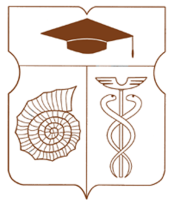 СОВЕТ ДЕПУТАТОВмуниципального округа АКАДЕМИЧЕСКИЙРЕШЕНИЕ__16 февраля 2023 года __ № __08-02-2023 __О заслушивании отчета главы муниципального округа Академический о проделанной работе в 2022 годуВ соответствии с частью 11.1 статьи 35 Федерального закона от 06.10.2003 года № 131-ФЗ «Об общих принципах организации местного самоуправления в Российской Федерации», пунктом 18 части 4 статьи 12 Закона города Москвы от 06.11.2002 года № 56 «Об организации местного самоуправления в городе Москве», пунктом 3 статьи 10 Устава муниципального округа Академический, а также по результатам заслушивания отчета главы муниципального округа Академический Ртищевой И.А. Совет депутатов муниципального округа Академический решил:Принять к сведению отчет главы муниципального округа Академический Ртищевой Ирины Александровны о проделанной работе в 2022 году (приложение). Опубликовать настоящее решение в бюллетене «Московский муниципальный вестник» и разместить на официальном сайте www.moacadem.ru.Настоящее решение вступает в силу со дня его принятия.Контроль за выполнением настоящего решения возложить на главу муниципального округа Академический Ртищеву Ирину Александровну.Результаты голосования: «За» - 10 «Против» - 0 «Воздержались» - 0Глава муниципального округа Академический                                            		             Ртищева И.А. Приложениек решению Совета депутатов муниципального округа Академический от 16.02.2023 № 08-02-2023Отчетглавы муниципального округа Академический о проделанной работе в 2022 годуМуниципальный округ Академический города Москвы имеет площадь – 583 га, население округа составляет 110,5 тысяч чел., в том числе детей – 16 тысяч.Основная  задача  Совета депутатов и аппарата Совета депутатов муниципального округа Академический в 2022 году, особенно в 4 квартале 2022 года, состояла в эффективном исполнении полномочий по решению вопросов местного значения, а также в реализации отдельных полномочий города Москвы в соответствии с Законом города Москвы от 11 июля 2012 года N 39 «О наделении органов местного самоуправления муниципальных округов в городе Москве отдельными полномочиями города Москвы». Все полномочия были обеспечены материальными, финансовыми и кадровыми ресурсами с 21 сентября 2022 года. Контроль за деятельностью    аппарата Совета депутатов муниципального округа Академический осуществляли Совет депутатов, органы исполнительной власти, прокуратуры, Контрольно-счетная палата Москвы.В связи с особенностями организации местного самоуправления в городе Москве и исполнением отдельных государственных полномочий города Москвы, большое значение имеет взаимодействие органов местного самоуправления с управой района, образовательными организациями, организациями культуры, органами правопорядка, расположенными на территории муниципального округа. Работа Совета депутатов и аппарата Совета депутатов ведется на основе планирования, мониторинга деятельности, анализа результатов и составления ежеквартальной отчетности в соответствии с Регламентами Совета депутатов и аппарата Совета депутатов муниципального округа Академический.11 сентября 2022 года завершилось трехдневное голосование на выборах депутатов Совета депутатов муниципального округа Академический. В соответствии с Решением Совета депутатов «О назначении выборов депутатов Совета депутатов муниципального округа Академический» было осуществлено организационное, информационное, материально-техническое обеспечение подготовки и проведения муниципальных выборов в соответствии с федеральными законами и законами города Москвы.Организация работы Совета депутатов муниципального округа АкадемическийПроведено заседаний Совета депутатов муниципального округа Академический в период 1 января по 20 сентября 2022 года – 6, с 21 сентября по 31 декабря 2022 г. – 6.В ходе подготовки к проведению заседаний Совета депутатов было подготовлено 129 вопросов, из них принято решений Советом депутатов муниципального округа Академический – 109.К числу наиболее важных вопросов, рассмотренных на заседаниях в 2022 году, относится проект Решения «О внесении изменений и дополнений в Устав муниципального округа Академический; «О бюджете муниципального округа Академический на 2022 год и плановый период 2023 и 2024 годов», «О бюджете муниципального округа Академический на 2023 год и плановый период 2024 и 2025 годов».Подготовлены и сданы в Регистр муниципальных нормативных правовых актов города Москвы 109 решений Совета депутатов муниципального округа Академический.Работа постоянных комиссий Совета депутатов муниципального округа АкадемическийПроведено 9 заседаний постоянных комиссий Совета депутатов муниципального округа Академический с 21.09.2022 года по 31.12.2022 г.:Комиссия по благоустройству, экологии и дорожной инфраструктуре:(Председатель комиссии Новицкий Е.Г.) Рассмотренные вопросы – установка шлагбаумов по адресам ул. Дмитрия Ульянова дом 10/1, корпуса 1,2, ул. Дмитрия Ульянова, д. 31, подготовка к зимнему периоду, капитальные ремонты многоквартирных домов, распределение средств социально-экономического развития района и средств стимулирования на благоустройство территорий Академического района, вопросы благоустройства придомовых территорий МКД района.Бюджетно- финансовая комиссия:(Председатель комиссии Костюченко Е.Н.) Рассмотренные вопросы - «О заключении на проект решения Совета депутатов муниципального округа Академический «О бюджете муниципального округа Академический на 2022 год и плановый период 2023 и 2024 годов», «О заключении на проект решения Совета депутатов муниципального округа Академический «О бюджете муниципального округа Академический на 2023 год и плановый период 2024 и 2025 годов».Комиссия по социально экономическому развитию:(Председатель комиссии Мельникова О.Л.)Рассмотренные вопросы – «О заключении на проект решения «Об утверждении Плана местных праздничных и иных зрелищных мероприятий, мероприятий по военно-патриотическому воспитанию граждан Российской Федерации, проживающих на территории муниципального округа Академический, и мероприятий по участию в организации и проведении городских праздничных и иных зрелищных мероприятий в муниципальном округе Академический на IV квартал 2022 года», «О заключении на проект решения «Об утверждении Плана местных праздничных и иных зрелищных мероприятий, мероприятий по военно-патриотическому воспитанию граждан Российской Федерации, проживающих на территории муниципального округа Академический, и мероприятий по участию в организации и проведении городских праздничных и иных зрелищных мероприятий в муниципальном округе Академический на 2023 год», «О поздравлениях с Новым годом детей с ограниченными возможностями здоровья».Реализация отдельных полномочий города Москвы (статья 1 закона города Москвы от 11.07.2012 №39)На заседаниях Совета депутатов муниципального округа Академический были приняты решения по отчету главы управы Академического района и информации городских организаций:  информации руководителя многофункционального центра предоставления государственных услуг района Академический о работе учреждения в 2021 году информации заведующего ГБУ города Москвы Территориальный центр социального обслуживания «Зюзино» филиал «Академический» о работе учреждения в 2021 году”  информации руководителя ГБУ «Жилищник района Академический» о работе учреждения в 2021 году”  информации главных врачей ГБУЗ города Москвы «Детская городская поликлиника № 69 и «Городская поликлиника № 22 Департамента здравоохранения города Москвы» о работе учреждений в 2021 году  информации директоров ГБОУ города Москвы «Школа № 199», «Школа № 625» «Образовательный комплекс «Юго-Запад» об осуществлении образовательной деятельности в 2021 году отчете главы управы Академического района города Москвы о результатах деятельности управы района в 2021 году информации директора ГБУ города Москвы Центр досуговой, социально-воспитательной, физкультурно-оздоровительной и спортивной работы с населением по месту жительства «Орион» о работе учреждения в 2021 году.Реализация отдельных полномочий города Москвы (п. 2, п.5 ст. 1 закона города Москвы от 11.07.2012 №39)При реализации отдельных полномочий города Москвы в сфере благоустройства, а также руководствуясь постановлением Правительства Москвы от 02.07.2013 №428-ПП «О порядке установки ограждающих устройств на придомовых территориях в городе Москве» органами местного самоуправления муниципального округа Академический принято два решения Совета депутатов о согласовании установки ограждающих устройств на придомовых территориях МКД для регулирования въезда и (или) выезда транспортных средств расположенных по адресам:  улица Дмитрия Ульянова, дом 10/1 корпус 1 и 2; улица Дмитрия Ульянова, дом 31.Советом депутатов в рамках полномочий в сфере размещения некапитальных объектов рассмотрены обращения префектуры Юго-Западного административного округа города Москвы и, руководствуясь постановлениями Правительства Москвы от 6 марта 2015 года № 102-ПП «О размещении сезонных (летних) кафе при стационарных предприятиях общественного питания» и от 23 июня 2015 года № 355-ПП «О размещении в городе Москве нестационарных торговых объектов при стационарных торговых объектах», приняты: Решение о согласовании проекта изменения Схемы размещения сезонных (летних) кафе при стационарных предприятиях общественного питания на территории Юго-Западного административного округа города Москвы в части включения сезонного кафе при стационарном предприятии общественного питания ООО «ИТАЛЭКС» (105,6 кв. м.) по адресу: проспект 60-летия Октября, дом 20. Решение о согласовании места размещения нестационарного торгового объекта «Елочный базар» при стационарном торговом объекте АО «ТД Перекресток» по адресу: Дмитрия Ульянова ул., д. 6 (площадью 30 кв. м.).Реализация отдельных полномочий города Москвы(п.3 ст. 1 закона города Москвы от 11.07.2012 №39)Совет депутатов муниципального округа Академический, реализуя полномочия в сфере капитального ремонта и содержания жилищного фонда, на основании внесенного главой управы района ежегодного адресного перечня многоквартирных домов, подлежащих капитальному ремонту полностью за счет средств бюджета города Москвы, принял: решение «О согласовании адресного перечня многоквартирных домов, подлежащих включению в краткосрочный план реализации в 2024, 2025 и 2026 годах региональной программы капитального ремонта общего имущества в многоквартирных домах, расположенных на территории муниципального округа Академический в городе Москве»;  принял четыре решения о закреплении депутатов для участия в работе комиссий, осуществляющих открытие работ и приемку оказанных услуг и (или) выполненных работ по капитальному ремонту общего имущества в многоквартирных домах, проведение которого обеспечивает Фонд капитального ремонта многоквартирных домов города Москвы.Организовано участие депутата в работе комиссий, осуществляющих открытие работ и приемку выполненных работ по капитальному ремонту многоквартирных домов, финансирование которого осуществляется полностью за счет средств бюджета города Москвы, участие в контроле за ходом выполнения работ.Количество проведенных комиссий за период за IV квартал 2022 года – 27.Реализация отдельных полномочий города Москвы (п.2 ст. 1 закона города Москвы от 11.07.2012 №39)Совет депутатов, приняв во внимание согласование главы управы Академического района, а также в соответствии с постановлением Правительства Москвы от 13 сентября 2012 года № 484-ПП «О дополнительных мероприятиях по социально-экономическому развитию районов города Москвы» принял 12 решений об утверждении Планов дополнительных мероприятий по социально- экономическому развитию Академического района Юго-Западного административного округа города Москвы и внесения изменения в них. Общая сумма утвержденных средств на социально-экономическое развитие района на 2023 год – 12 468 260 руб.В соответствии с постановлением Правительства Москвы от 26 декабря 2012 года № 849-ПП «О стимулировании управ районов города Москвы», рассмотрев обращения главы управы Академического района города Москвы Совет депутатов принял 8 решений о согласовании направления средств стимулирования управы Академического района города Москвы на проведение мероприятий по благоустройству на территории Академического района города Москвы и внесения изменения в них.Общая сумма утвержденных лимитов на проведение мероприятий по благоустройству на территории Академического района города Москвы за счет средств стимулирования управы Академического района города Москвы в 2023 году составила 278 513 644 руб.Реализация полномочий и вопросов местного значения в   соответствии с Законом города Москвы от 6 ноября 2002 года N 56 «Об организации местного самоуправления в городе Москве»Совет депутатов в рамках взаимодействия с различными формами территориального общественного самоуправления принял Решение   Об отмене Решения Совета депутатов муниципального округа Академический от 17 декабря 2019 года № 08-16-2019 «Об установлении границ территории, на которой предполагается осуществление территориального общественного самоуправления» от 22.12.2022 О внесении изменений в Решение Совета депутатов муниципального округа Академический от 29 февраля 2016 года № 03-03-2016 «О территориальном общественном самоуправлении в муниципальном округе Академический»  Реализация отдельных полномочий города Москвы (п.7 ст. 1 закона города Москвы от 11.07.2012 №39)Совет депутатов реализуя полномочия в сфере работы с населением по месту жительства рассмотрел и принял Решения по согласованию внесенного главой управы Академического района ежеквартального сводного районного календарного плана по досуговой, социально-воспитательной, физкультурно-оздоровительной и спортивной работе с населением по месту жительства   на  1, 2 и 4  квартал 2022 года, а также на 1 квартал 2023 годРеализация полномочий в соответствии с Федеральным законом от 28 марта 1998 N 53-ФЗ «О воинской обязанности и военной службе»Главой муниципального округа организована работа призывной комиссии Академического района в соответствии с федеральным законодательством и регламентом участия органов местного самоуправления внутригородских муниципальных образований в городе Москве в работе призывных комиссий.Все мероприятия, связанные с призывом граждан на военную службу, предусмотренные нормативными правовыми актами в области воинской обязанности и военной службы в целях реализации гражданами Российской Федерации конституционного долга и обязанности по защите Отечества, призывной комиссией Академического района реализованы.В ходе весенней и осенней призывных кампаний проведено заседаний – 21.
Реализация полномочий и вопросов местного значения в соответствии с Законом города Москвы от 6 ноября 2002 года N 56 «Об организации местного самоуправления в городе Москве»Для осуществления бюджетного процесса органами местного самоуправления муниципального округа Академический были приведены в соответствии с действующим законодательством Российской Федерации и Законами города Москвы нормативно – правовые акты:  изданы 60 постановлений аппарата Совета депутатов муниципального округа Академический в 2022 году. Из них: регулирующие бюджетные процессы – 58; проведена плановая ежегодная инвентаризация нефинансовых активов аппаратом Совета депутатов.Решением Совета депутатов утверждено Положение о бюджетном процессе муниципального округа Академический.Проведены публичные слушания:  по проекту Решения Совета депутатов муниципального округа Академический «О бюджете муниципального округа Академический на 2022 год и плановый период 2023 и 2024 годов»; по проекту Решения Совета депутатов муниципального округа Академический «О бюджете муниципального округа Академический на 2023 год и плановый период 2024 и 2025 годов».Новым созывом Совета депутатов принят: бюджет муниципального округа Академический на 2022 год и плановый период 2023 и 2024 годов; бюджет муниципального округа Академический на 2023 год и плановый период 2024 и 2025 годов.Решениями Совета депутатов утверждено «Положение о порядке установления местных праздников, организации и проведения местных праздничных и иных зрелищных мероприятий в муниципальном округе Академический, мероприятий по военно-патриотическому воспитанию граждан Российской Федерации, проживающих на территории муниципального округа Академический, участия в организации и проведении городских праздничных и иных зрелищных мероприятий» и план проведения мероприятий на 4 квартал 2022 года. В новогодние праздничные дни Советом депутатов совместно с управой Академического района для представителей общественных организаций и малообеспеченных категорий жителей были организованы посещения цирка на проспекте Вернадского и театра ГБУК города Москвы Московский драматический театр «Бенефис» на спектакль «Волшебный кракатук». Для жителей муниципального округа Академический приобретено 287 билетов.Депутатами на личные средства были приобретены подарки в количестве 50 штук для поздравления детей и переданы в ТЦСО филиал «Академический».Органами местного самоуправления муниципального округа Академический проводились мероприятия по военно-патриотическому воспитанию граждан Российской Федерации, проживающих на территории муниципального образования: Памятное мероприятие, посвященное Битве за Москву 05.12.2022 на территории МО Академический. На мероприятии присутствовали глава муниципального округа Ртищева И.А. депутат Зарубина В.В., депутат Новицкий Н.Г., председатель Совета ветеранов Академического района, первый заместитель главы управы Шеремет Д.Л. жители муниципального округа Академический.В рамках взаимодействия с государственными органами власти, организациями, общественными объединениями Совет депутатов МО Академический провёл круглый стол на тему «Актуальные задачи общественных и образовательных организаций по военно-патриотическому воспитанию». В мероприятии приняли участие представители Московского городского Совета ветеранов, молодежных объединений и других общественных организаций, управы Академического района, образовательных и досуговых учреждений района. Инициатор мероприятия – депутат, главный специалист МГСВ Костюченко С.Н.Глава МО Академический Ртищева И.А. приняла участие в творческой встрече местной общественной организации Академического округа Всероссийского общества слепых Депутаты СД МО Академический провели встречу с Почетными жителями муниципального округа Академический с вручением Благодарственных писем за взаимодействие с органами местного самоуправления.Депутаты МО Академический вместе с управой Академического района и ТЦСО филиала «Академический» организовали поздравления Деда Мороза и Снегурочки на дому детям с ограниченными возможностями здоровья. Организован личный прием граждан. Количество проведенных приемов главой муниципального округа Академический – 20. Количество проведенных приемов депутатами муниципального округа Академический – 15.Депутаты также принимали участие в приеме главой управы Академического района жителей, в оперативных совещаниях главы управы.
Исполнение требований Федерального закона от 02.05.2006 N 59-ФЗ «О порядке рассмотрения обращений граждан Российской Федерации»В целях реализации гражданами Российской Федерации закрепленного за ними Конституцией Российской Федерации права на обращение в органы местного самоуправления – депутатами и аппаратом СД МО Академический велись: – прием корреспонденции; – подготовка и направление ответов на обращения.Всего входящей корреспонденции – 499 письма.Всего исходящей корреспонденции – 499 письма.Исполнение требований Федерального закона от 05.04.2013 № 44-ФЗ «О контрактной системе в сфере закупок, товаров, работ, услуг для обеспечения государственных и муниципальных нужд»В соответствии с Федеральным законом от 05.04.2013 № 44-ФЗ «О контрактной системе в сфере закупок, товаров, работ, услуг для обеспечения государственных и муниципальных нужд» аппарат Совета депутатов провел размещение муниципальных заказов для нужд муниципального округа.Аппаратом Совета депутатов подготовлена и утверждена необходимая нормативная база, к которой относится и процесс организации закупок для муниципальных нужд:  Положение о комиссии по осуществлению закупок для обеспечения муниципальных нужд муниципального округа Академический.  Порядок определения нормативных затрат на обеспечение функций аппарата Совета депутатов муниципального округа Академический. Обновлены сведения в части нормирования в сфере закупок. Функциональные обязанности должностного лица ответственного за осуществление закупок, контрактного управляющего аппарата муниципального округа Академический Размещен план - график закупок аппарата Совета депутатов на 2022 и плановый период 2023-2024 гг. в ЕИС. Все утверждённые положения, порядки, постановления и распоряжения аппарата Совета депутатов прошли антикоррупционную экспертизу и были опубликованы в установленном порядке 	Для обеспечения соблюдения требований законодательства при осуществлении заказчиком процедуры определения поставщика и выбора победителя в целях закупок товаров, работ, услуг для муниципальных нужд создана Единая комиссия по размещению заказов на поставки товаров, выполнение работ, оказание услуг для нужд муниципального округа Академический. За отчётный период 2022 года была проведена работа по подготовке необходимой документации для заключения муниципальных контрактов и размещения их в Единой информационной системе в сфере закупок (ЕИС) и на сайте Единой электронной торговой площадки (АО «ЕЭТП »).Проведено заседаний конкурсной комиссии по рассмотрению заявок на участие, по определению победителей в электронном аукционе, открытых конкурсах в электронной форме – 4.Исполнение требований Федерального закона от 09.02.2009 №8 «Об обеспечении доступа к информации о деятельности государственных органов и органов местного самоуправления»В целях получения гражданами полных и достоверных сведений о деятельности органов местного самоуправления, а также для повышения открытости функционирования Совета депутатов и аппарата Совета депутатов муниципального округа Академический осуществлялось информирование на официальном сайте муниципального округа https://moacadem.ru. На официальном сайте муниципального округа Академический в течение отчетного периода в оперативном порядке предоставлялась информация по всем направлениям деятельности органов местного самоуправления: публикация МНПА и их проекты, положения, регламенты, антикоррупционная экспертиза; информация экологического характера; информация о проведении местных праздничных и иных зрелищных мероприятий, мероприятий в рамках военно-патриотического воспитания граждан; актуальная информация в рамках профилактики терроризма и экстремизма на территории муниципального округа Академический, публикации прокуратуры, Департамента ГОЧС и ПБ, УВД ЮЗАО и др.На официальном сайте размещаются все видеозаписи заседаний депутатов в сроки, установленные законодательством.
Исполнение требований Распоряжения Правительства РФ от 2 сентября 2022 г. № 2523-рВ качестве дополнительного информационного ресурса органов местного самоуправления в информационно-телекоммуникационной сети «Интернет» создана официальная страница муниципального округа Академический в социальной сети «ВКонтакте» по адресу: https://vk.com/moacadem